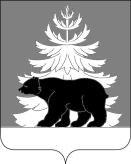 РОССИЙСКАЯ ФЕДЕРАЦИЯИРКУТСКАЯ ОБЛАСТЬАдминистрацияЗиминского районного муниципального образованияП О С Т А Н О В Л Е Н И Е                        от   20.02.2023                           г. Зима                                 №  61  Руководствуясь статьями  45, 46 Градостроительного кодекса Российской Федерации, статьями 22, 46 Устава Зиминского районного муниципального образования, на основании внесенных ООО «СпецПроектСервис» изменений в проект планировки и проект межевания территории линейного объекта «Автомобильная дорога между лесными участками, предназначенными для геологического изучения недр «Верховья руч. Большой Одай, притока р. Зима» и «Руч. Башир, верховье, притока р. Зима», администрация Зиминского районного муниципального образованияПОСТАНОВЛЯЕТ:1. Внести в постановление администрации Зиминского районного муниципального образования от 31.01.2023 № 28 «Автомобильная дорога между лесными участками, предназначенными для геологического изучения недр «Верховья руч. Большой Одай, притока р. Зима» и «Руч. Башир, верховье, притока р. Зима», местоположение: Российская Федерация, Иркутская область, Зиминский район (далее - постановление) следующее изменение:- в разделе 2 «Положение о размещении линейного объекта» приложения 2 к постановлению основные характеристики изложить в следующей редакции:  «Основные характеристики: Ширина автомобильной дороги составляет 10 м, длина автомобильной дороги 2577 м. Земельный участок, на который разрабатывается проект планировки, имеет общую
площадь 25747 кв.м. (2,57 га).»2. Настоящее постановление опубликовать в информационно-аналитическом, общественно-политическом еженедельнике «Вестник района» и разместить на официальном сайте администрации Зиминского районного муниципального образования www.rzima.ru  в информационно-телекоммуникационной сети «Интернет».3. Контроль исполнения постановления возложить на заместителя мэра по управлению муниципальным хозяйством  Ширяева А.А.Мэр Зиминского районного муниципального образования                                                                             Н.В. Никитина        О внесении изменения в постановление администрации Зиминского районного муниципального образования от 31.01.2023 № 28 «Об утверждении проекта планировки и проекта межевания территории линейного объекта «Автомобильная дорога между лесными участками, предназначенными для геологического изучения недр «Верховья руч. Большой Одай, притока р. Зима» и «Руч. Башир, верховье, притока р. Зима», местоположение: Российская Федерация, Иркутская область, Зиминский район» 